Publicado en Madrid el 18/09/2019 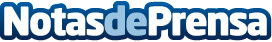 Rentokil Initial da 10 consejos para protegerse de las ratas en época de lluviasLas ratas ingresan en los hogares para buscar alimento y refugio en los períodos lluviosos. La rata común y la rata negra son las principales responsables de plagas en España. Rentokil Initial presenta algunos consejos para prevenir la entrada de roedores en los hogaresDatos de contacto:Gema Izquierdogema@alanaconsultores.com917818090Nota de prensa publicada en: https://www.notasdeprensa.es/rentokil-initial-da-10-consejos-para Categorias: Nacional Sociedad Otras ciencias http://www.notasdeprensa.es